INFORME DE ACTIVIDADES, REALIZADAS EN EL DEPARTAMENTO DE CEMENTERIOS, DEL 1ro AL 31 DE AGOSTODE 2016ARQ. REYMUNDO FLORES ALCANTARCOORDINADOR DE SERVICIOS PUBLICOS MUNICIPALESPRESENTE:Por medio del presente me permito informar a usted de las actividades llevadas a cabo en el periodo del 1ro. Al 31 de Agosto de 2016 en el departamento del Cementerio Municipal.  Se inició la limpieza de la sección 3 consistiendo en retiro total de escombros, maleza, césped, corte de ramas y poda de árboles secos; derribados por las  lluvias e intensos vientos, con lo cual se desramo, para limpieza del lugar.Iniciando también en la sección tres con lavado de pilas fumigación con herbicida marca faena, para evitar la reproducción cíclica de la hierba.El equipo de albañilería le dio salida a una descarga de agua pluvial  en la sección 1 aportando el material necesario, la parte interesada.A continuación le doy a conocer de los ingresos recibidos en nuestra caja durante el periodo del 1ro. Al 31 de Agostode 2016:Servicios de inhumación							       5,712.55Servicios de exhumación restos áridos					      334.30Concesión de lotes en propiedad para fosas				     30,686.23Traspaso de propiedad en Cementerio Municipal			748.00Mantenimiento del Cementerio Municipal			 62,309.35Forma de título de concesión del cementerio Municipal		       3,080.29Inscripción o modificación al padrón del Cementerio Municipal              3,621.96									TOTAL. 106,492.68Registrando el ingreso de las siguientes inhumaciones:Adulto sexo femenino				 21Adulto sexo masculino				25Niño                               1Niña                     					  2									Total                        49A continuación le anexo algunas fotografías con referencia   a las actividades que arriba le menciono. 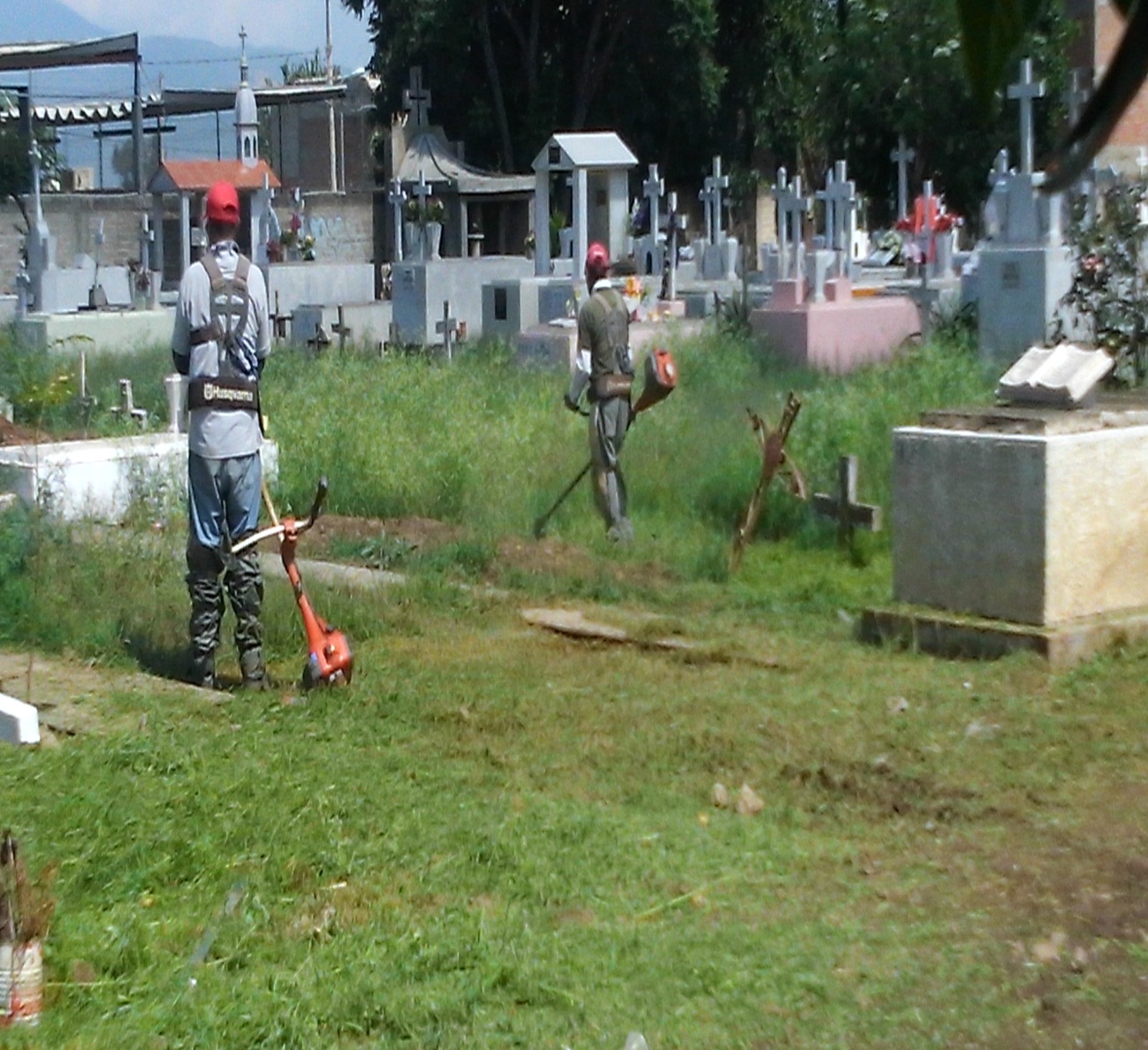 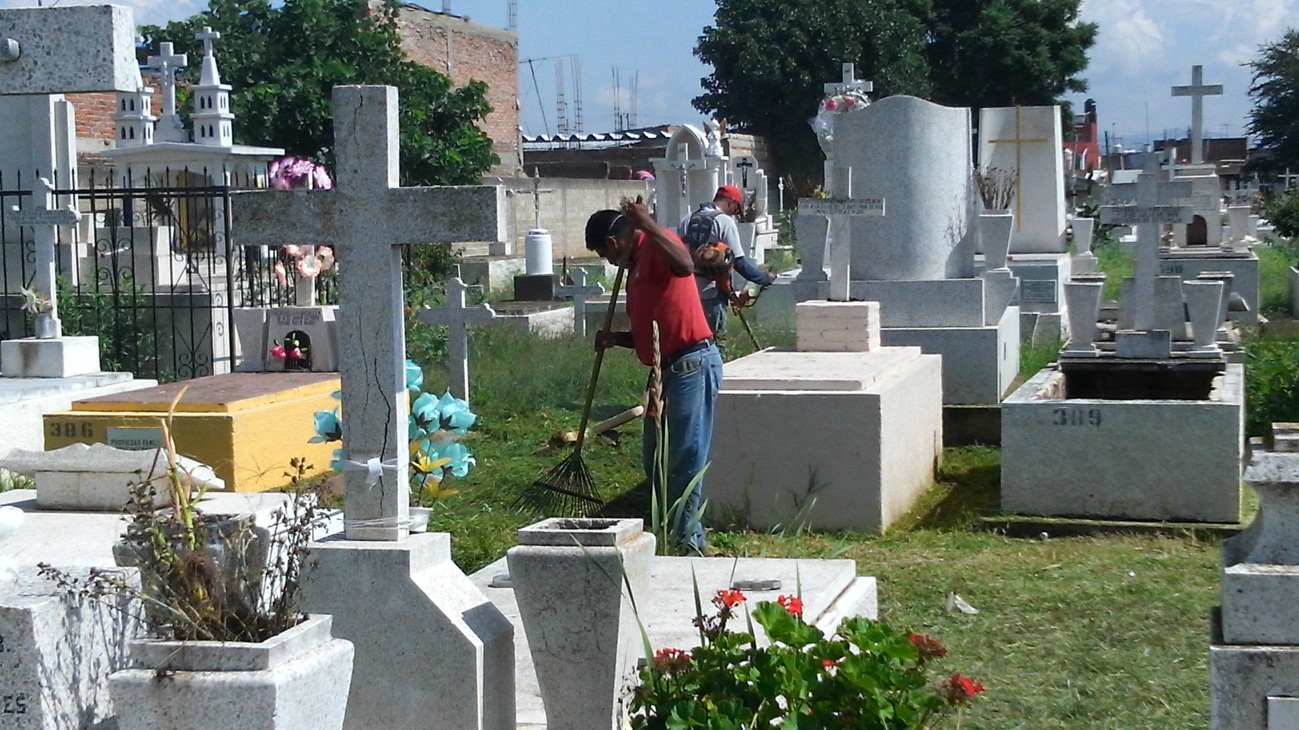 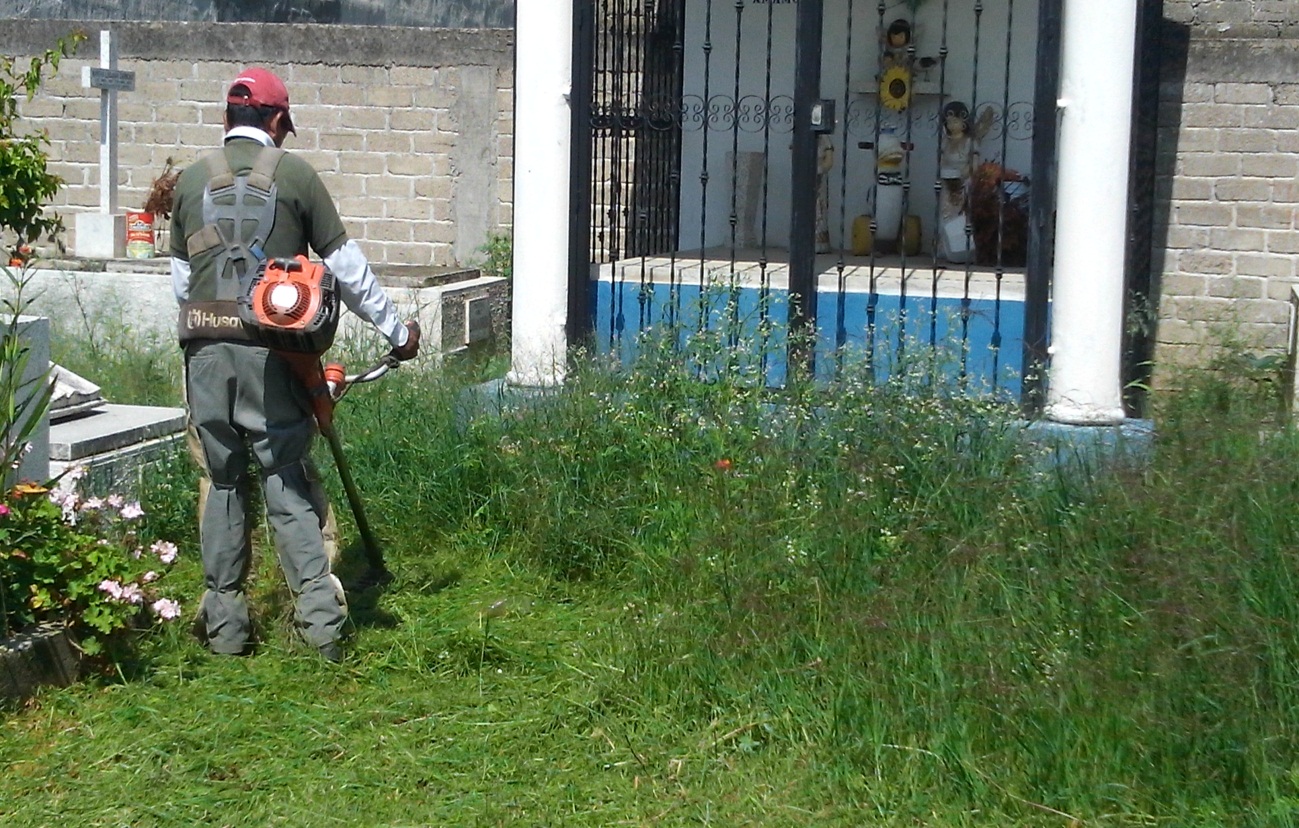 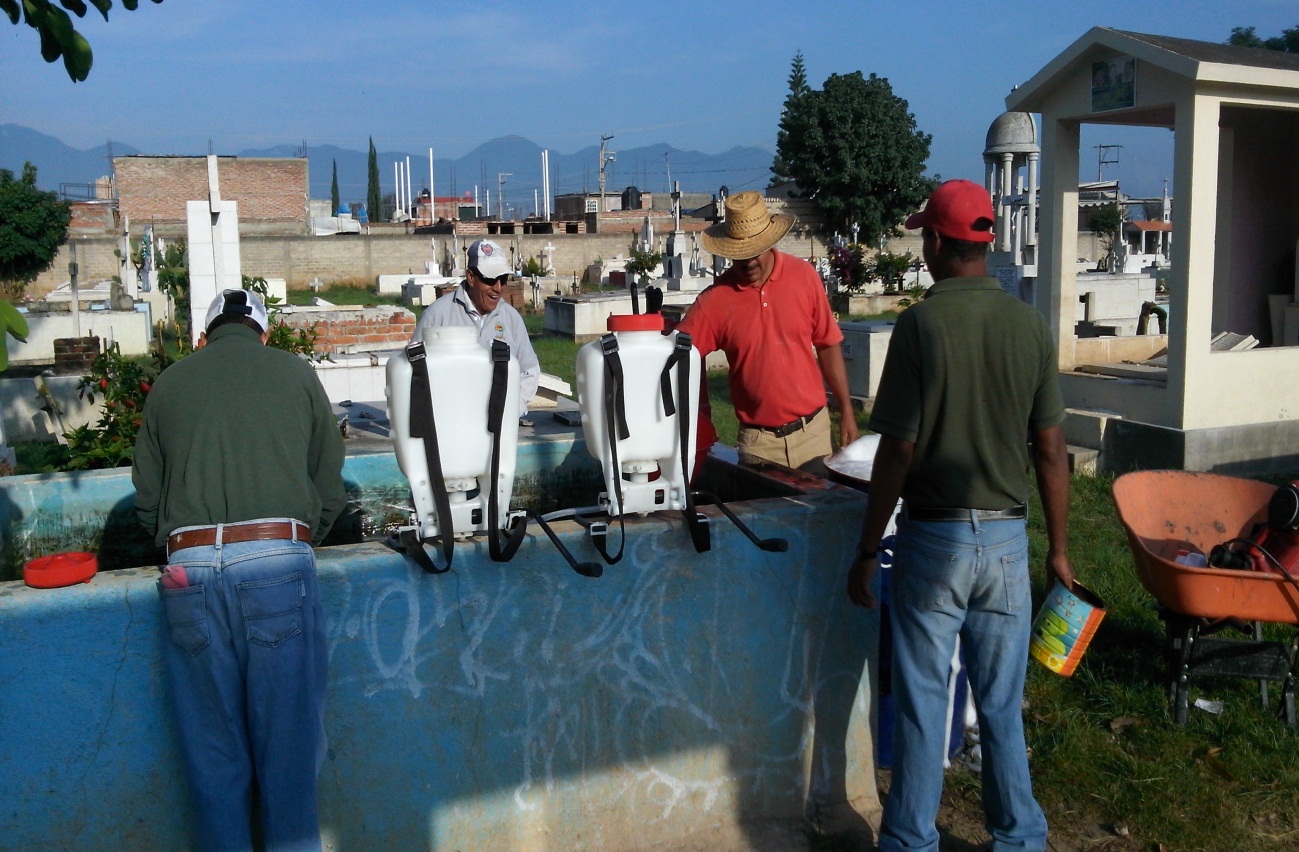 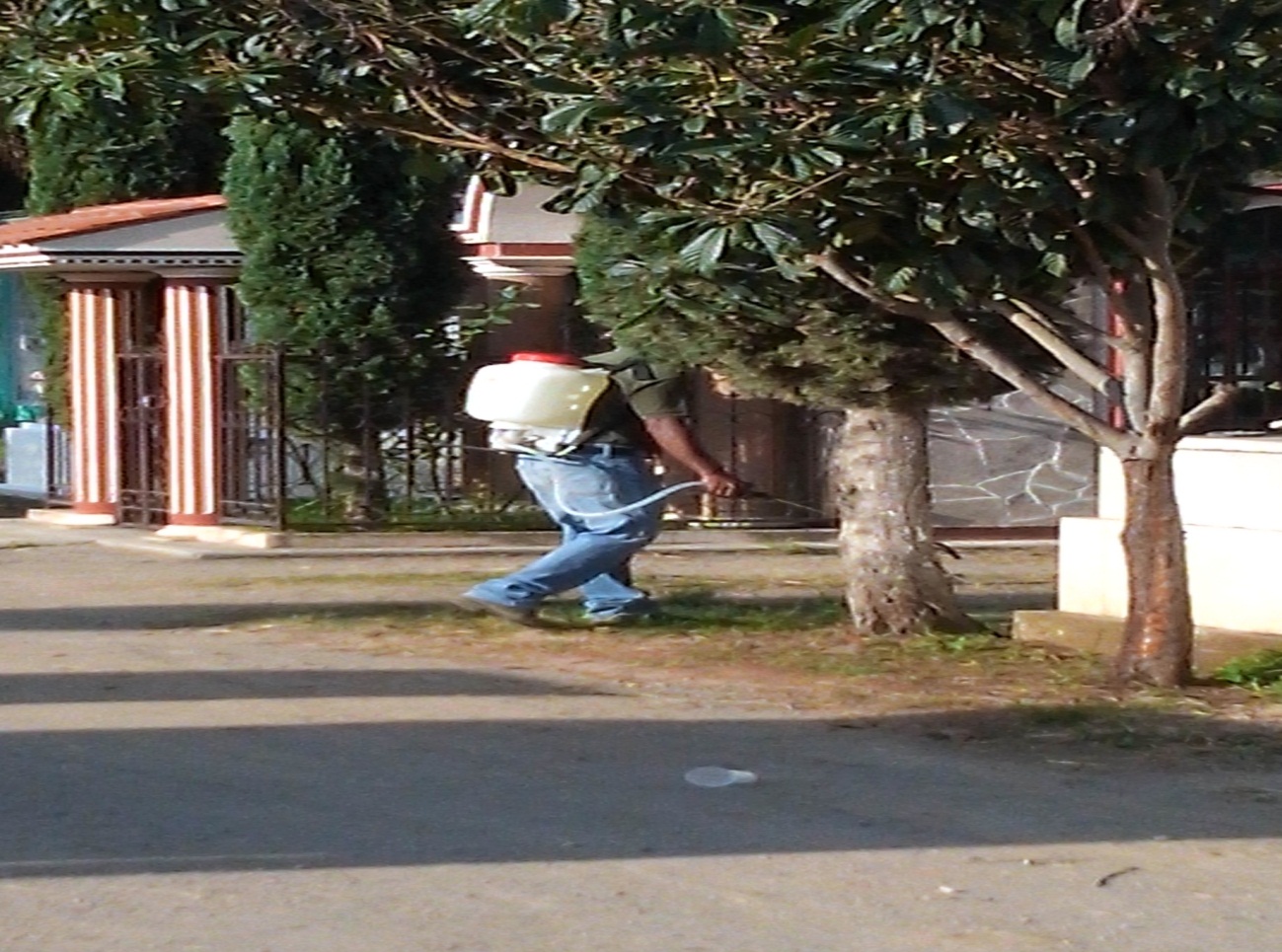 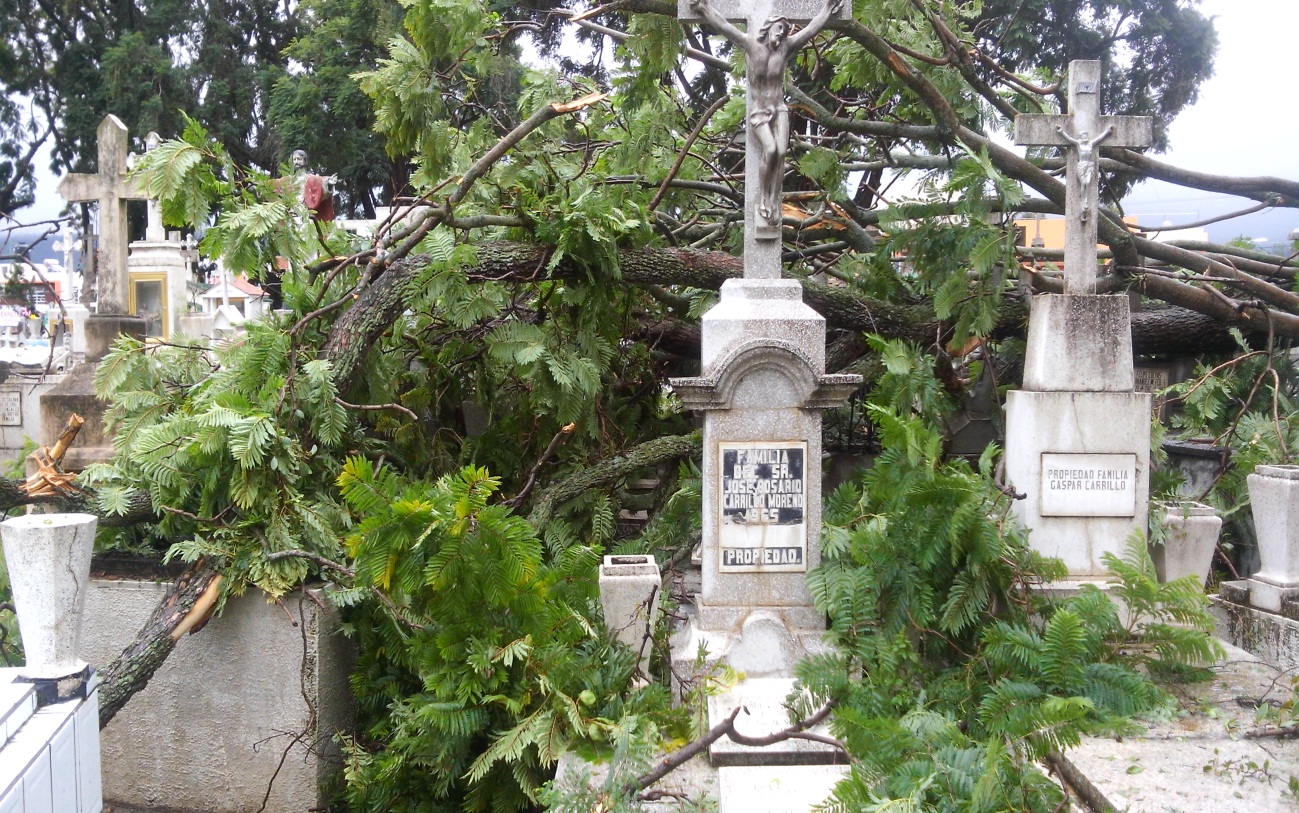 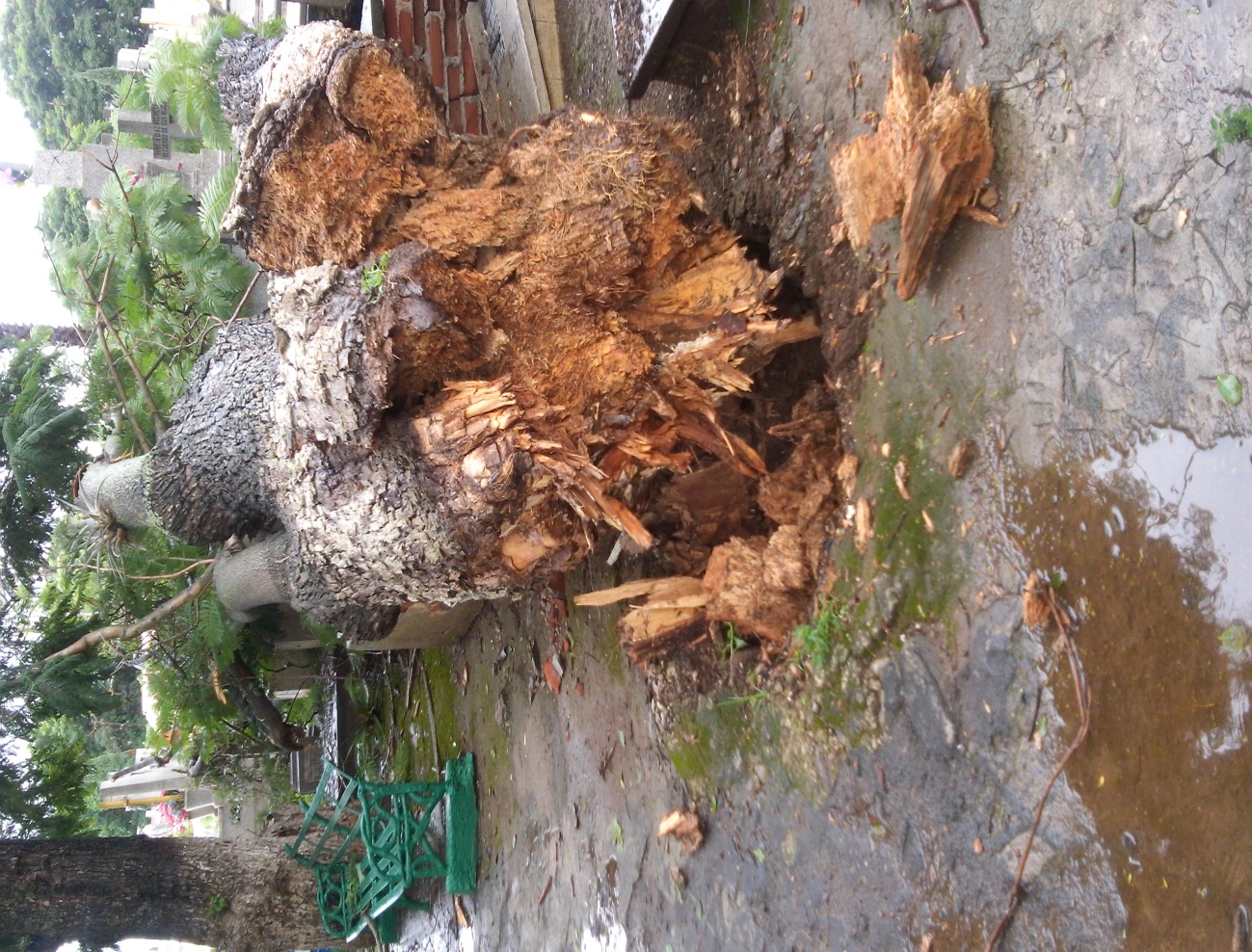 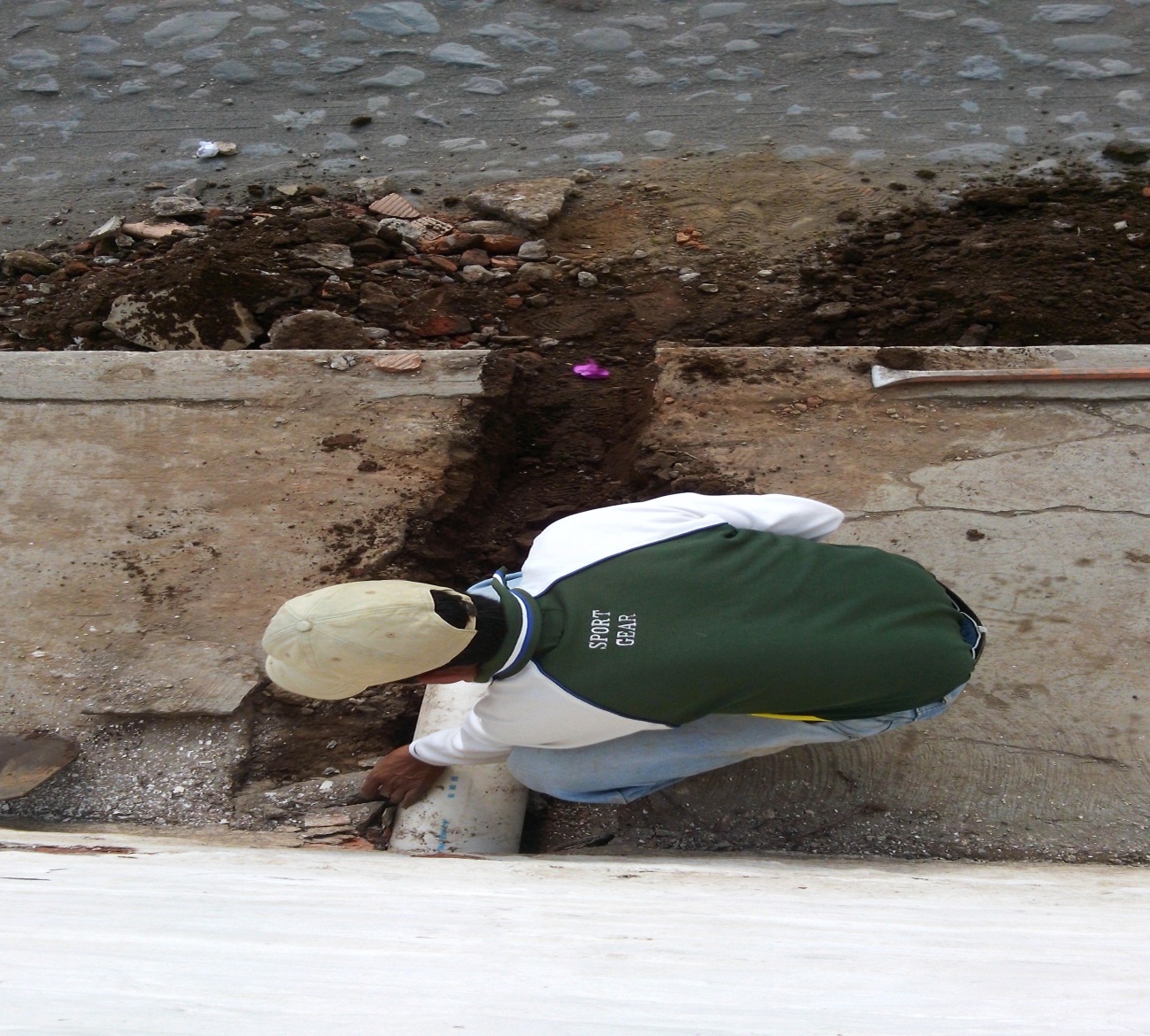 A T E N T A M E N T E:ZAPOTLAN EL GRANDE, JALISCO, 31 AGOSTO DE 2016C. MOISES GUZMAN BERNARDOADMINISTRADOR DE CEMENTERIOSCcp/ Archivo